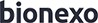 Bionexo do Brasil Ltda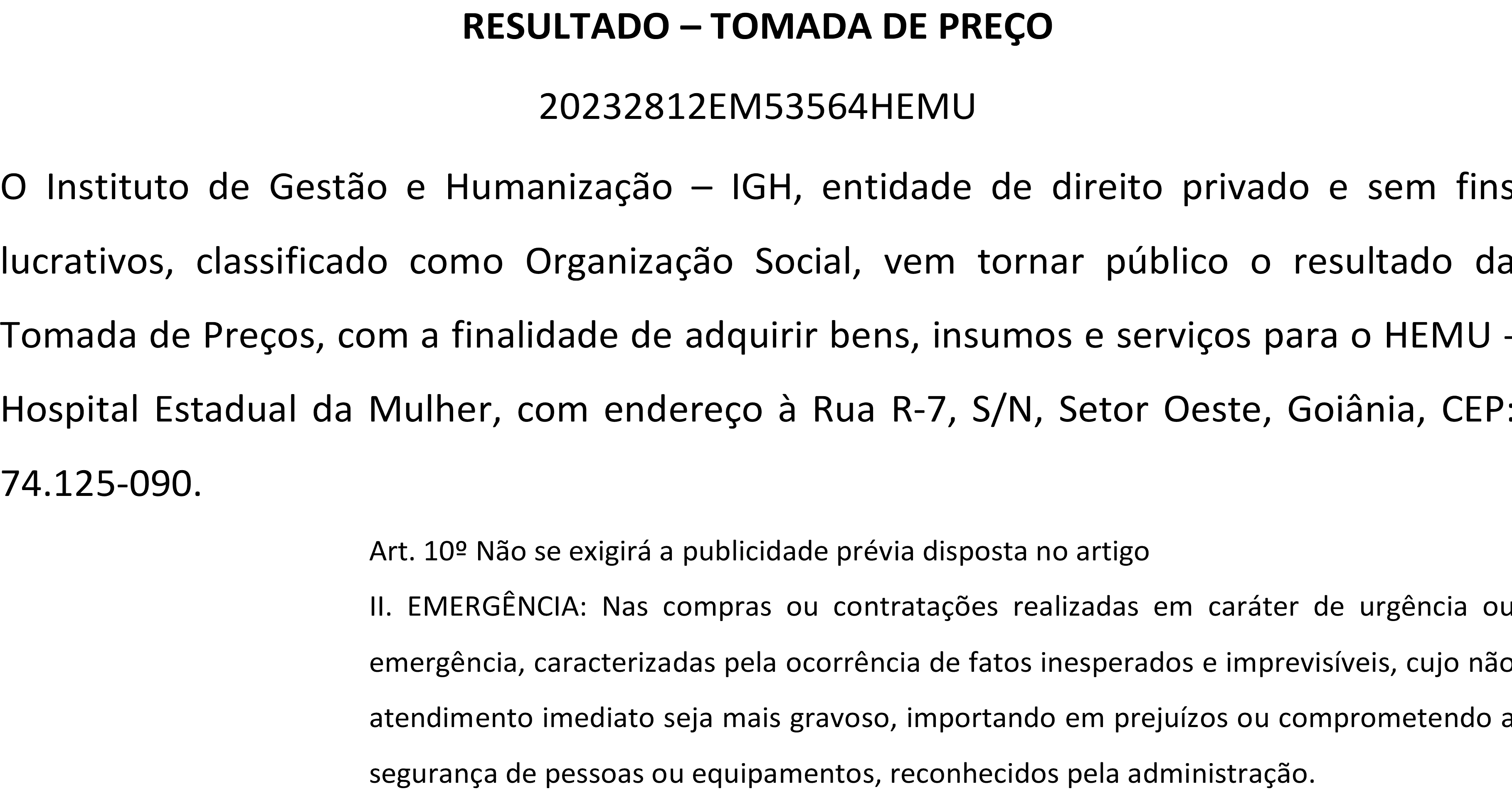 Relatório emitido em 28/12/2023 07:44CompradorIGH - HEMU - Hospital Estadual da Mulher (11.858.570/0002-14)Rua R 7, esquina com Av. Perimetral s/n - Setor Oeste - GOIÂNIA, GO  CEP: 74.530-020Relação de Itens (Confirmação)Pedido de Cotação : 327166296COTAÇÃO Nº 53564 - MEDICAMENTO - HEMU DEZ/2023Frete PróprioObservações: *PAGAMENTO: Somente a prazo e por meio de depósito em conta PJ do fornecedor. *FRETE: Só serão aceitas propostas com frete CIF e para entrega no endereço: RUA R7 C/ AV PERIMETRAL, SETOR COIMBRA, Goiânia/GO CEP: 74.530-020, dia e horário especificado. *CERTIDÕES: As Certidões Municipal, Estadual de Goiás, Federal, FGTS e Trabalhista devem estar regulares desde a data da emissão da proposta até a data do pagamento. *REGULAMENTO: O processo de compras obedecerá ao Regulamento de Compras do IGH, prevalecendo este em relação a estes termos em caso de divergência.Tipo de Cotação: Cotação Emergencial Fornecedor :Data de Confirmação :Produto	Código Programação	Fabricante	Embalagem    Fornecedor  Comentário  Justificativa    Preço     Preço   Rent(%)	Quantidade	Valor Total   Usuáriode Entrega	Unitário Fábrica27/12/202311:29CLONIDINA SOL INJ 150 MCG 1ML -11	AMPOLACLONIDIN(Clonidina) IM/IV 150MCG/ML CX 30 AMP ESTERIL CRISTALIA, CRISTALIACLONIDIN(Clonidina) IM/IV 150MCG/ML CX30 AMP ESTERIL CRISTALIA -150 - Caixa - Solucao Injetavel - CRISTALIACaixaBelive Medical Produtos Hospitalares Ltdanull	-R$ 5,0300R$	60 AmpolaR$ 301,8000Danielly Evelyn Pereira Da Cruz27/12/202311:29ENOXAPARINA SODICA 60MG/ML SERINGA PRE - PREENCHIDA - (SC)> COM AÇÃO PARA TRATAMENTO DA TROMBOSE VENOSA PROFUNDA (TEP) E PARA TROMBOEMBOLISMO VENOSO (TEV), ANGINA INSTAVEL, INFARTO16 DO MIOCARDIO, COM PREVENÇÃO DE TROMBOS NA CIRCULAÇÃOEXTRACORPOREA DURANTE HEMODIALISE. A MEDICAÇÃO DEVERÁ CONTER TODAS AS AÇÕES FARMACOLÓGICAS CITADAS - SERINGA PRE-PREENCHIDA - SERINGA39001	-HEPARINOX (enoxaparina sodica) SC/IV 60MG/0,6ML ser.Pre ench. C/ Disp. Seg. CX 2AMP CRISTALIA, CRISTALIAHEPARINOX (enoxaparina sodica ) SC/IV 60MG/0,6MLser. Pre ench. C/ Disp. Seg. CX 2AMP CRISTALIA - 60- Caixa - Solucao Injetavel - CRISTALIACaixaBelive Medical Produtos Hospitalares Ltdanull;- ONCOVITrespondeu validade inferior a 12 mesesR$ 19,5000R$	150 SeringaR$ 2.925,0000Danielly Evelyn Pereira Da Cruz27/12/202311:2921 MORFINA SOL INJ 2MG/2ML SEM CONSERVANTE (M) - AMPOLA5016	-DIMORF (Morfina) IV 1MG/ML CX50AMP X 2ML CRISTALIA, CRISTALIADIMORF(Morfina) IV 1MG/ML CX50AMP  X 2ML CRISTALIA- 1 - Caixa - Solucao Injetavel - CRISTALIACaixaBelive Medical Produtos Hospitalares Ltdanull	-		R$ 5,2700R$ 0,000050 Ampola	R$263,5000Danielly Evelyn Pereira Da Cruz27/12/202311:29SOLUÇÃO PARA DIALISE PERITONEAL C/GLICOSE 1,5% BOLSA 2000ML - COMPOSIÇÃO: GLICOSE MONOHIDRATADA,28  CLORETO DE SÓDIO, CLORETO DE46527	-DIANEAL PD2 DEXT. 1,5% 2000ML ULTRA-CAIXABelive Medical Produtosnull;- ATIVAtrespondeu	R$	R$incorretamente48 Bolsa	R$Danielly Evelyn Pereira Da CruzCÁLCIO DHIDRATADO, CLORETODE MAGNÉSIO, HEXAIDRATADO, LACTATO DE SÓDIO, ÁGUA PARA INJETÁVEIS, SÓDIO, CÁLCIO, MAGNÉSIO, CLORETO, LACTATO.BAG AZB1683 CX8 BAXTER, BAXTERHospitalares Ltdao item solicitado.129,0000  0,00006.192,000027/12/202311:29Total Parcial:318.0	R$9.869,4000Total de Itens da Cotação: 33     Total de Itens Impressos: 5Produto	Código Programação	Fabricante	Embalagem    Fornecedor  Comentário  Justificativa    Preço     Preço   Rent(%)	Quantidade	Valor Total   Usuáriode Entrega	Unitário FábricaAGUA BIDESTILADA SOL. INJ.2	500ML - BOLSAAGUA DESTILADA SF FRASCO 500MLC/30 FRESENIUS,	CXFRESENIUSCientifica Médica Hospitalar Ltdanull;- Hospfar Respondeu incorretamente o item solicitado.R$ 5,3900R$	270 BolsaR$ 1.455,3000Danielly Evelyn Pereira Da Cruz27/12/202311:29CEFALOTINA PO P/SOL. INJ. 1G -8	FRASCO/AMPOLACEFALOTINA SODICA, BLAUSIEGEL1000 MG PO INJ CX 100 FA VD TRANSCientifica Médica Hospitalar Ltdanull	-R$ 3,7600R$	100 Frasco/AmpolaR$ 376,0000Danielly Evelyn Pereira Da Cruz27/12/202311:2914     CLORETO DE SODIO SOL. INJ. 0.9% 250ML - BOLSA - BOLSA33775	-CLORETO DE SODIO 0,9% SF FRASCO 250ML C/48, FRESENIUSUNDCientifica Médica Hospitalar Ltdanull	-		R$ 4,1800R$ 0,0000144 Bolsa	R$601,9200Danielly Evelyn Pereira Da Cruz27/12/202311:29DIMENIDRINATO + PIRIDOXINA +15   GLICOSE + FRUT SOL INJ 10ML -AMPOLA15703	-DRAMIN B6, DRAMIN B6, DRAMIN B6, DRAMIN B6, TAKEDA PHARMAFRACAO DE VENDA INF. AMP.Cientifica Médica Hospitalar Ltdanull	-		R$ 7,9400R$ 0,0000100 Ampola	R$794,0000Danielly Evelyn Pereira Da Cruz27/12/202311:2918	GLICOSE SOL INJ 5% 500ML -	11324	-GLICOSE 5% SF FRASCO 500ML C/30, FRESENIUSUNDCientifica Médica Hospitalar Ltdanull	-R$ 6,0000R$	510 BolsaR$ 3.060,0000Danielly Evelyn Pereira Da Cruz27/12/202311:29OXACILINA SOL INJ 500 MG -22	FRASCOOXACILINA SODICA 500MG PO INJ. C/100 F/A , BLAU FARMACEUTICAOXACILINA SODICA 500MG PO INJ. C/100 F/A - 500MG -Caixa - PO - BLAU FARMACEUTICACaixaCientifica Médica Hospitalar LtdaR$ 3,4600R$ 0,0000200 Frasco	R$Danielly Evelyn Pereira Da Cruz27/12/202311:2924    PO PROTETOR DE PELE 28.3G -FRASCOSTOMAHESIVE -Cientifica Médica Hospitalar Ltdanull;- SAMEH não atingiu faturamento minimo.R$ 55,5600R$ 0,00005 Frasco	R$277,8000Danielly Evelyn Pereira Da Cruz27/12/202311:29SULFAMETOXAZOL+TRIMETOPRIMASOL INJ 400 + 80 MG 5ML -AMPOLA 480MG6940	-BACSULFITRIN 400+80MG 5ML INJ.C/50 BRAINFARMA, BRAINFARMACientifica MédicaCX	HospitalarLtdanull	-R$ 2,8600R$	50 AmpolaR$ 143,0000Danielly Evelyn Pereira Da Cruz27/12/202311:29SUXAMETONIO SOL INJ 500MG	5960	-	SUCCITRAT, BLAU500 MG PO INJ IV/IM CT FA VD TRANS X 10 MLCientifica Médica Hospitalar Ltdanull	-R$ 26,0800R$	30 FrascoR$ 782,4000Danielly Evelyn Pereira Da Cruz27/12/202311:29Total Parcial:R$ 8.182,4200Total de Itens da Cotação: 33     Total de Itens Impressos: 9Produto	Código Programação	Fabricante	Embalagem    Fornecedor  Comentário  Justificativa    Preço     Preço   Rent(%)	Quantidade	Valor Total   Usuáriode Entrega	Unitário Fábrica17	GANCICLOVIR 1MG/ML 0.1% BOLSA 100ML - FRASCO38303	-	CYMEVIR, HALEX ISTAR1 MG/ML SOL INFUS IV CX 10 ENVOL BOLS PLAS PES/PE/PP TRANS SIST FECH X 100 MLComercial Cirurgica Rioclarense Ltda- SPnull;- CORPHOrespondeu incorretamente o item solicitado. - GLOBAL não atingiu faturamento minimo.R$ 38,1200R$ 0,000030 Frasco	R$1.143,6000Danielly Evelyn Pereira Da Cruz27/12/202311:29PELICULA PROT. SOL POLIMERICA23	SPRAY FR 28ML - FRASCOCAVILON (PROT CUTANEO) SPRAY C/12FR 3346BR HB004380406, 3MPACOTEComercial Cirurgica Rioclarense Ltda- SPnull;- PROMEDIXe SAMEH não atingiu faturamento minimo.R$ 60,6744R$	5 FrascoR$ 303,3720Danielly Evelyn Pereira Da Cruz27/12/202311:29SACARATO DE HIDROXIDOFERRICO SOL INJ 20MG/ML 5ML -AMPOLA34089	-SUCROFER 20MG/ML CX C/5 FA X 5ML, UNIAO/BAXTERComercial CirurgicaFR	RioclarenseLtda- SPnull	-R$ 10,4500R$	150 AmpolaR$ 1.567,5000Danielly Evelyn Pereira Da Cruz27/12/202311:29SIMETICONA SOL ORAL 75 MG/MLFRASCO 10ML.5227	-	SIMETICONA, HIPOLABOR75 MG/ML EMU OR CX 200 FR PLAS OPC GOT X 10 MLComercial Cirurgica Rioclarense Ltda- SPnull	-		R$ 1,3900R$ 0,0000400 Frasco	R$556,0000Danielly Evelyn Pereira Da Cruz27/12/202311:29Total Parcial:R$ 3.570,4720Total de Itens da Cotação: 33     Total de Itens Impressos: 4Produto	Código Programação	Fabricante	Embalagem    Fornecedor  Comentário  Justificativa    Preço     Preço   Rent(%)	Quantidade	Valor Total   Usuáriode Entrega	Unitário Fábrica25 RINGER SIMPLES SOL. INJ. 500ML -  11323	-BOLSARinger Simples 500ml C/20 fr Sistema Fechado, b braunHDL Logísticacx	Hospitalar Ltda-	-		R$ 5,6307R$ 0,0000160 Bolsa	R$900,9120Danielly Evelyn Pereira Da Cruz27/12/202311:29Total Parcial:160.0	R$900,9120Total de Itens da Cotação: 33     Total de Itens Impressos: 1Produto	Código Programação	Fabricante	Embalagem    Fornecedor  Comentário  Justificativa    Preço     Preço   Rent(%)	Quantidade	Valor Total   Usuáriode Entrega	Unitário Fábrica27/12/202311:29Total Parcial:R$ 3.412,2100Total de Itens da Cotação: 33     Total de Itens Impressos: 2Produto	Código Programação	Fabricante	Embalagem    Fornecedor  Comentário  Justificativa    Preço     Preço   Rent(%)	Quantidade	Valor Total   Usuáriode Entrega	Unitário Fábrica3 AMICACINA SOL. INJ. 500 MG 2ML - AMPOLA5528	-AMICACINA 250MG/ML SOL INJ C/50 AMP 2ML, TEUTOMedicamentalCX	Hospitalar Ltda-	-		R$ 3,3800R$ 0,0000300 Ampola	R$1.014,0000Danielly Evelyn Pereira Da Cruz27/12/202311:29BENZILPENICILINA POTASSICA SOL INJ 5.000.000UI - FRASCO/AMPOLA5.000.000 UI PO INJ CX 50FAMedicamentalHospitalar	-	- LtdaR$ 8,2101R$	100 Frasco/AmpolaR$ 821,0100Danielly Evelyn Pereira Da Cruz27/12/202311:29Total Parcial:400.0	R$1.835,0100Total de Itens da Cotação: 33     Total de Itens Impressos: 2Produto	Código Programação	Fabricante	Embalagem    Fornecedor  Comentário  Justificativa    Preço     Preço   Rent(%)	Quantidade	Valor Total   Usuáriode Entrega	Unitário FábricaVANCOMICINA PO P/ SOL INJ33	500MG - FRASCO 500MGVANCOMICINA, CLOR 500 MG C/25FA ( CLORIDRAT	CX DE VANCOMICINA) - ABL-SPUNIHOSPITALAR	-	- CEARA LTDAR$ 4,3732R$	500 FrascoR$ 2.186,6000Danielly Evelyn Pereira Da Cruz27/12/202311:29Total Parcial:R$ 2.186,6000Total de Itens da Cotação: 33     Total de Itens Impressos: 1Produto	Código Programação	Fabricante	Embalagem    Fornecedor  Comentário  Justificativa    Preço     Preço   Rent(%)	Quantidade	Valor Total   Usuáriode Entrega	Unitário Fábrica5	BROMOPRIDA 4MG/ML 20MLGOTAS - FRASCO12226	-BROMOPRIDA 4MG/ML GTS 20ML CX C/1 ( BROMOPRIDA ) - EMSUniCX	Hospitalar Ltda;- CIENTIFICA, DIMASTER, ATIVAresponderam múltiplo de embalagem acima do solicitado. --	PONTAMED, DROGARIANOVA, GLOBAL, WERBRAN,SAMEH não atingiram faturamento minimo.R$ 4,4950R$ 0,000020 Frasco	R$ 89,9000Danielly Evelyn Pereira Da Cruz27/12/202311:2919 INSULINA NPH - SOL INJ 100 U/ML 10ML - FRASCO/AMPOLA5044	-WOSULIN N 100UI/ML 10ML FA CX C/1 ( INSULINA HUMANA NPH ) - BIOMM S.AUniCX	Hospitalar Ltda-	-		R$ 21,8295R$ 0,000032 Frasco/Ampola	R$698,5440Danielly Evelyn Pereira Da Cruz27/12/202311:29INSULINA REGULAR - SOL INJ 10020     U/ML 10ML - FRASCO/AMPOLAWOSULIN R 100UI/ML 10ML FA CX C/1 ( INSULINAHUMANA R	CX100UI/ML ) - BIOMM S.AUni Hospitalar LtdaR$-	-	21,8295R$	20 Frasco/AmpolaR$ 436,5900Danielly Evelyn Pereira Da Cruz27/12/202311:29Total Parcial:R$ 1.225,0340Total de Itens da Cotação: 33     Total de Itens Impressos: 3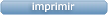 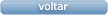 Clique aqui para geração de relatório completo com quebra de páginaTotal Geral:3644.0	R$31.182,0580FornecedorFaturamento MínimoPrazo de EntregaValidade da PropostaCondições de PagamentoFreteObservações1Belive Medical Produtos Hospitalares Ltda CONTAGEM - MGAmanda Soterio - (19) 32560500 vendas8@belivemedical.com.brMais informaçõesR$ 1.000,00005 dias após confirmação21/12/2023Pagto AntecipadoCIFnull2Cientifica Médica Hospitalar LtdaGOIÂNIA - GOVanessa Nogueira - (62) 3088-9700 vendas3@cientificahospitalar.com.br Mais informaçõesR$ 200,00002 dias após confirmação21/12/202330 ddlCIFnull3Comercial Cirurgica Rioclarense Ltda- SPJAGUARIÚNA - SPDomingos Leite Dos Santos Leite - (19) 9998-55774santosdom58@gmail.comMais informaçõesR$ 500,00002 dias após confirmação22/12/2023a vistaCIFnull4HDL Logística Hospitalar LtdaUBERLÂNDIA - MGWebservice Hdl Logística Hospitalar Ltda - (34) 3221-5300apagados@bionexo.comMais informaçõesR$ 500,00001 dias após confirmação25/12/202328 ddlCIF*PAGAMENTO: Somente a prazo e por meio de dep??sito em conta PJ do fornecedor. *FRETE: S?? ser??o aceitas propostas com frete CIF e para entrega no endere??o: RUA R7 C/ AV PERIMETRAL, SETOR COIMBRA, Goi??nia/GO CEP: 74.530-020, dia e hor??rio especificado. *CERTID??ES: As Certid??es Municipal, Estadual de Goi??s, Federal, FGTS e Trabalhista devem estar regulares desde a data da emiss??o da proposta at?? a data do pagamento. *REGULAMENTO: O processo de compras obedecer?? ao Regulamento de Compras do IGH, prevalecendo este em rela????o a estes termos em caso de diverg??ncia.5Med Center Comercial LtdaPOUSO ALEGRE - MGWebiservice Medcom - (35) 3449-1950 luiz.godoi@medcentercomercial.com.br Mais informaçõesR$ 1.100,00002 dias após confirmação23/12/202330 ddlCIFESTAMOS ABERTOS PARA NEGOCIA??O. ATENTAR AS OBSERVA?? ES.||ESTOQUE SUJEITO A ALTERA??O, SEM REALIZA??ES DE RESERVA.||QUALIFICA??O GAFO.||SUJEITO A AN?LISE DE CR?DITO, PODENDO SER REVISTO FORMA DE PAGAMENTO.||SKYPE: MEDCENTER.TELEVENDAS16@OUTLOOK.COM CONTATO (35) 3449 1950 RAMAL 243||RESPONS?VEL: TONIELLE COUTINHO TONIELLE.COUTINHO@MEDCENTERCOMERCIAL.COM.BR||MEDICAMENTOS TERMOL?BEIS TER? QUE SER AFERIDO A TEMPERATURA POR PIR?METRO.||PEDIDOS ABAIXO DO VALOR MINIMO N?O SER?O RESGATADOS.||CONSULTAR PRAZO DE ENTREGA E CONDI??O DE PAGAMENTO PARA PARA MEDICAMENTOS DE ALTO CUSTO||||HOR?RIOCORTE 16 HORAS||HOR?RIO DE ATENDIMENTO 07 AS 18 HORAS6Medicamental Hospitalar LtdaITUMBIARA - GOUsuãrio Ws Medicamental - (16) 3505-4900sandra.feliciano@medicamental.com.brMais informaçõesR$ 500,00001 dias após confirmação22/12/2023a vistaCIFOS PEDIDOS S? SER?O FATURADOS AP?S A AN?LISE E APROVA??O DO CADASTRO7UNI HOSPITALAR CEARA LTDAFORTALEZA - CEUsuario_ws Uni Hospitalar Ceara Ltda - (85) 3289-3722vendas@unihospitalar.com.brMais informaçõesR$ 1.000,00003 dias após confirmação24/12/202330 ddlCIFPROPOSTA SUJEITA A CONFIRMAÇÃO DE ESTOQUE.8Uni Hospitalar LtdaRECIFE - PEUsuario_ws Uni Hospitalar Ltda - (81) 3472-7207vendas@unihospitalar.com.brMais informaçõesR$ 1.000,00003 dias após confirmação25/12/202330 ddlCIFPROPOSTA SUJEITA A VALIDAÇÃO DO ESTOQUE/ANALISE DE CRÉDITO.6		BUPIVACAINA 0.5% C/ VASOCONSTRITOR 20ML - FRASCO6469-		NEOCAINA COM VASOCONSTRITOR,CXABelive Medicalnull;- PRO		R$	R$ HEALTH	18,7100 0,000010 FrascoR$	Danielly187,1000	EvelynCRISTALIAProdutosrespondeuPereira DaHospitalaresincorretamenteCruzLtdao itemsolicitado.Danielly Evelyn1ACIDO AMINOCAPROICO SOL INJ 200MG/ML FR 20ML - FRASCO25297-ZYDUS - IPSILON 4G 20 PCC INJ FA20 ML (E) --Med Center Comercial LtdaIPSILON 4G 20 PCC INJ FA 20 ML (E)-R$ 26,3740R$ 0,0000100 FrascoR$ 2.637,4000Pereira Da Cruz27/12/202311:299	CEFEPIME SOL INJ 1G -9	CEFEPIME SOL INJ 1G -7562-	AUROBINDO --	AUROBINDO --	Med Center-	Med CenterCEFEPIMA 1-	R$-	R$R$100 Frasco/Ampola	R$	Danielly100 Frasco/Ampola	R$	Danielly100 Frasco/Ampola	R$	DaniellyFRASCO/AMPOLAFRASCO/AMPOLACEFEPIMA 1 GR IV/IM S/DIL (G) (I)-CEFEPIMA 1 GR IV/IM S/DIL (G) (I)-Comercial LtdaComercial LtdaGR IV/IM S/DIL (G) (I)7,74817,74810,0000774,8100		Evelyn Pereira DaCruz774,8100		Evelyn Pereira DaCruz774,8100		Evelyn Pereira DaCruz